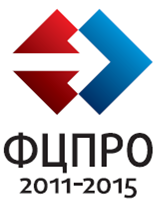 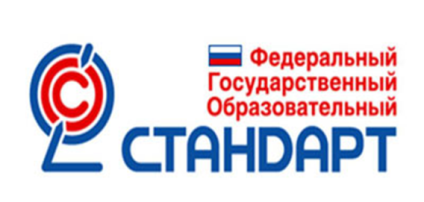 МУНИЦИПАЛЬНОЕ АВТОНОМНОЕ ДОШКОЛЬНОЕОБРАЗОВАТЕЛЬНОЕ  УЧРЕЖДЕНИЕДЕТСКИЙ САД №5 «РОДНИЧОК»« Да здравствует лето чудесное»Составила: Чепкина И.М.-инструктор по ф\к.                                                             Смирнова Е.Б.- логопед,                                                                       Хансанамян Е.Г.- воспитатель 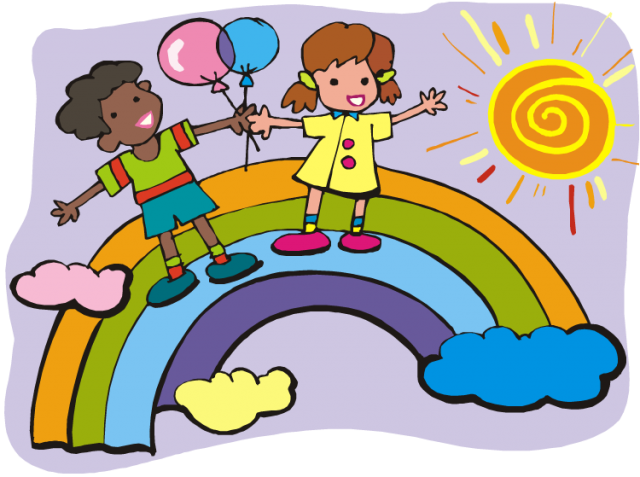 Дети входят в зал с цветами и шарами под фонограмму песни«Детство – это я и ты», муз. Ю. Чичкова.Ведущая: Дорогие дети! Сегодня мы отмечаем Международный день защиты детей. Поздравляю всех с этим замечательным днём!День первый лета, стань ещё светлей!Встречают 1 июня всюду!Ведь этот День - защиты всех детей!Его недаром отмечают люди!Ребенок: Чтобы взрослые и детиЖили счастливо на свете, Что нам нужно?Дети, мир и дружба!Ребенок:  Да здравствует детство - радость Земли!Да здравствует мир на свете!Чтоб всюду на свете росли и цвели,От бури укрытые дети.Ребенок:  Ребятам всей Земли салют!Пусть будет мир на свете,Пускай счастливыми растут,Отцам на смену дети!ПРЕЗЕНТАЦИЯ: « Да здравствует лето чудесное»Ведущий: Все лучшие песни и сказки на светеОтдать бы всем детям Земли.Чтоб добрыми, добрыми выросли дети,Чтоб храбрыми дети росли.Песня: «Улыбка»Ведущий: Детство, — что это такое?Ребёнок: Детство – небо голубое!Детство – мир на всей землеИ любовь к родной стране.Ребёнок: В детстве ярко солнце светит, смех звенит и там и тут.Это дети всей планеты песню звонкую поют.Песня «Детство», муз. А. ФилипповойРебёнок:Если утро начинается, значит, солнышко взошло.Если мама улыбается, значит детям хорошо.Ребёнок:Нужен мир цветам и веточкам, нужен мир тебе и мне,Нужен мальчикам и девочкам, — всем народам на земле.Ребёнок:На свете живут разноцветные дети,Живут на одной разноцветной планете,И эта планета на все времена,У всех разноцветных всего лишь одна!Ведущий:Давайте, ребята, назло непогодам,Обнимем планету своим хороводом.Развеем над нею и тучи и дым,В обиду её никому не дадим.Упражнение с лентами выполняют девочки старшей группы.Вбегает Баба Яга:Собрались повеселиться?Ну да как бы вот не так!Я большая мастерица,Всем устрою я бардак!Фу, противные детишки,И девчонки, и мальчишки, -Все подлые предатели!И вы! Их воспитатели.не видать вам лето,как собственных ушей.Ведущий: Ребята, Баба Яга решила испортить нам праздник. Она хитра, коварна и безжалостна. Но я думаю. Что все вместе мы ее победим, не так ли?Что же нам делать? Баба Яга.Что, готовы уже сдаться?Да со мной ли вам тягаться.Ведущий:Ах ты вредная бабуся,Костяна твоя нога!Мы готовы состязаться –Выходи, коль хочешь драться!Баба Яга:Хи-хи-хи, ха-ха-ха!Я ведь бабушка слаба…Вижу я, вы забияки,Чуть чего так сразу в дракуЛучше ловкость и смекалкуПокажите мне свою.Игры соревнования1. Бег в мешках2. Прыжки на одной ножке с палкой за плечами3. Ходьба вдвоем –пронести мяч-фитбол4. Забрось мяч в обручВедущий: А сейчас давайте все вместе встанем в один большой круг и станцуем танец «маленьких утят»Ведущий:Ребята, мы с вами заигрались, а где же Баба Яга? Она снова нас обманула. Предлагаю всем выйти на улицу, поискать, может быть Баба Яга Лето там спрятало.Дети выходят на улицу.Ведущий: Посмотрите вот избушка Бабы Яги.Дети подходят, стучатся. - Избушка, избушка, стань к нам передом, а к лесу задом.Баба Яга:Это кто меня тревожит,На печи спать не дает?(выходит из-за избушки)Ба, знакомые все лица!Что изволили явиться?Ведущий: Баба Яга, верни нам, пожалуйста, Лето.Баба Яга:Ах, я бедная, разнесчастнаяВаша бабушка распрекрасная.Грустно мне в лесу однойПоиграйте вы со мной.Может быть, тогда Лето вам и отдам.Подвижные игры.Передача мяча над головой и между ног.Ловишка с мешочком.Лохматый пес (средняя группа)Медведь и дети (старшая группа)Баба Яга:Ой, порадовали меня косатики, повеселили. Так и быть верну вам ваше Лето, забирайте.Входит Лето:Мой вам привет, ребята – дошколята!Я — лето красное, я солнышком богато.Его цветы в моём венке горят,Цветы живые – это мой наряд!Ведущий: Любуемся мы все твоим нарядом,Нам можно постоять с тобою рядомИ прикоснуться пальчиком чуть – чуть…Тебе мы рады, лето, с нами будь.Лето:А что такое лето?Ответы детей.Лето:Лето - Это много света! Это поле, это лес,Это тысяча чудес!Это быстрая река, это в небе облака,Это яркие цветы, это в танце я и ты!Лето – это значит много солнечного света!А солнца у меня на всех вас хватит.Я приглашаю вас на цветочную полянку.Лето: А теперь, ребятки отгадайте – ка загадки.На лугу и в поле мы его встречаем,Лепесточки белые мы на нём считаем.Сердцевинка жёлтая у цветка того,Будто крошка – солнышко забралось в него.(Ромашка)Колосится в поле рожь,Там во ржи цветок найдёшь.Хоть не красный он, а синийВсё ж на звёздочку похож.(Василёк)Эти, звоночки, синий цвет,С язычком, а звону нет.(Колокольчик)Спал цветок и вдруг проснулся –Больше спать не захотел,Шевельнулся, встрепенулся,Взвился вверх и улетел.(Бабочка)Поднялись ворота,Всему миру красота.Приказало солнце: "Стой,Семицветный мост крутой".Туча скрыла солнца свет,Рухнул мост, а щепок нет. (Радуга).С ветки — на тропинку,С травки — на былинкуПрыгает пружинка,Зеленая спинка. (Кузнечик).Растет в траве АленкаВ красной рубашонке.Кто ни пройдет,Всяк поклон отдает. (Земляника).Шапочка да ножка —Вот и весь Ермошка. (Гриб).Стоят в поле сестрицы:Платья белены, шапочки зелены. (Березы).Проводится игра: «Собери букет»Лето:Спасибо вам, ребята, что вы освободили меня из темницы Бабы Яги.Улыбайтесь веселее, улыбайтесь чаще.Пусть смех и улыбки не знают границ,Пусть будет светлее от радостных лиц.Лето поможет вам крепкими стать,Бодрыми, здоровыми вырастать,Ведь солнце, воздух и вода –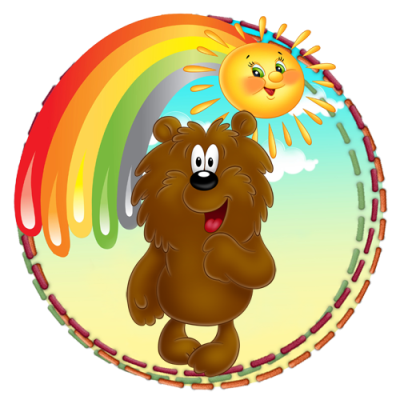 Наши лучшие друзья.Звучит музыка.Лето угощает детей.                    